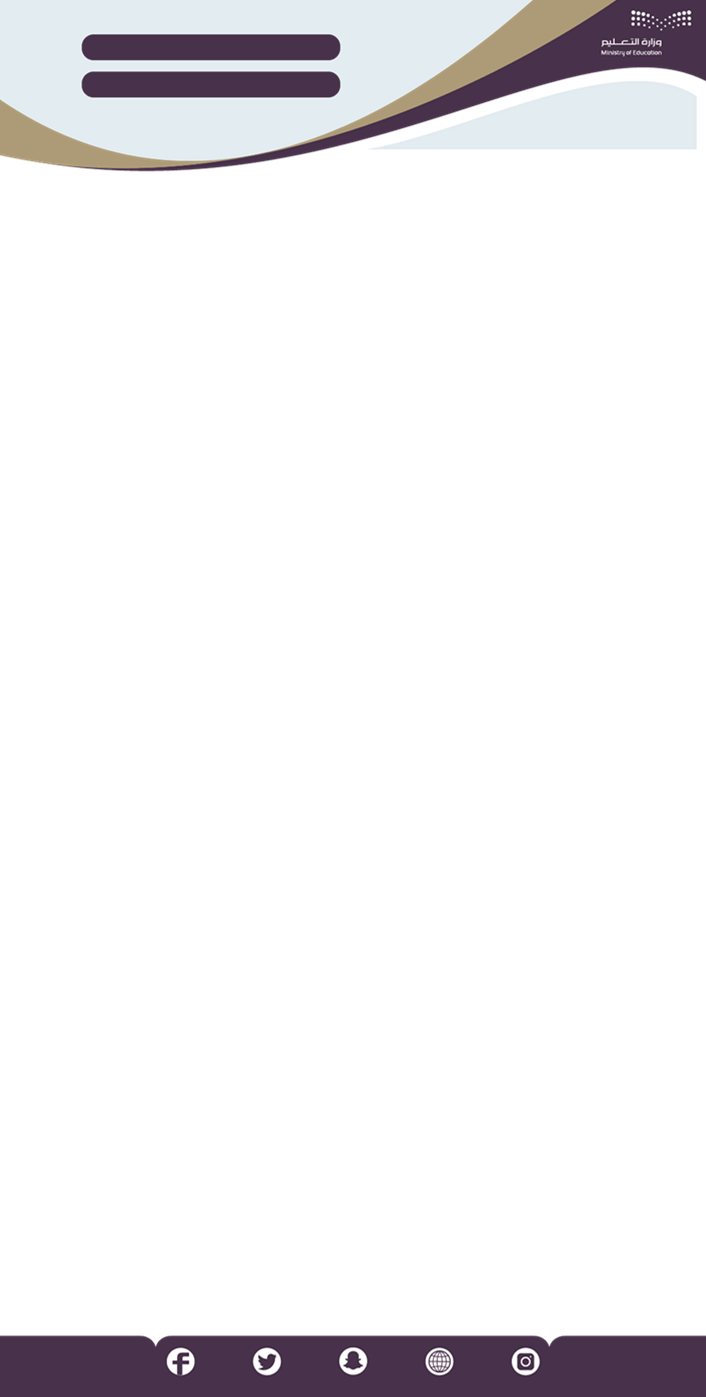 الفهرس الموضوع / اجتماع مجال التطوع الطلابي بالمدرسة تابع محضر الاجتماع.أنه في يوم         /    /           تم الاجتماع بوكيل المدرسة والموجهين الأكاديمين والموجه الطلابي ومنسق العمل التطوعي لقراءة مهام منسق العمل التطوعي وتوضيحها لهن وتزويدهن بنسخة منها وتوضيح إجراءات التنفيذ كما تم قراءة آلية العمل المقترحة وعليه فقد تم الاتفاق على التوصيات التالية:مدير المدرسة.........................قرار تكليف بمهام منسق العمل التطوعي بالمدرسة    بشــأن: تكليف بمهام منسقة للعمل التطوعي               اليوم:  		                التاريخ:    / /                  لمدة: فصل دراسي قابل للتمديد                                                     المعلم /   استناداً إلى ما ورد في دليل مدير المدرسة لنظام المسارات من اعتماد فريق المسارات من قبل اللجنة الإدارية بالمدرسة لمتابعة مستجدات النظام وبناء على توصيات الاجتماع لفريق المسارات فقد تقرر اعتماد تكليف المعلم .................... منسق للعمل التطوعي بالمدرسة لهذا العام الدراسي  سألين الله الكم التوفيق والسداد..المكلف:التوقيـــــع:         التاريــــــخ:يعتمد رئيس فريق المسارات بالمدرسة  صورة لملفه. الأصل في ملف القرارات المدرسية. تزويدها بصورة من مهامها الخطة الزمنية للصف (          )  لرصد ساعات العمل التطوعي الميثاق الأخلاقي للعمل التطوعي يهدف هذا الميثاق إلى توضيح الضوابط والقيم والمبادئ التي تحكم قواعد العمل التطوعيللطلاب وتحفظ حقوقهم أثناء العمل التطوعي.واجبات المتطوع:الالتزام بالضوابط والتعليمات كما ورد في دليل العمل التطوعي في نظام المسارات الثانوية.التحلي بالصدق وحسن النية، والنظر إلى مصلحة المدرسة والمجتمع.احترام عادات وتقاليد المجتمع المحلي وتجنب كل ما من شأنه الإخلال بقواعد السلوك العامة.الالتزام بإنجاز المهام التطوعية بأمانة ونزاهة وحرص.الالتزام بالمحافظة على الموارد والأدوات والعهد المستلمة من المدرسة وإعادتها عند الانتهاء.الالتزام بالمحافظة على أسرار المستهدفين سواء أثناء الفرصة التطوعية، أو بعد الانتهاء منها.الالتزام بالامتناع عن إعطاء أي تعهد، أو الالتزام نيابة عن المدرسة، أو الإدلاء بأي معلومة لأي وسيلة إعلامية دون الرجوع لرائد النشاط وأخذ التصريح الرسمي بذلك.عدم استخدام موارد المدرسة أو مرافقها لأغراض شخصية.الامتناع عن قبول أي هدية أو خدمة أو عطايا.الاتصاف بالمسؤولية في كل التصرفات والأقوال وتنفيذ الخطط الموضوعة والرجوع إلى رائد النشاط في حال وقوع مشاكل.أن يحرص على المظهر الخارجي المناسب واللائق في جميع الأوقات والمناسبات.عدم التمييز في تقديم خدمة التطوع للمستفيدين على أساس العرق، أو اللون، أو الجنس، أو السن، أو الجنسية، أو الدين، أو الإعاقة الجسدية، أو العقلية.التواصل الفعال مع زملائه في العمل التطوعي والمستفيدين الذين يتعامل معهم وتقديم الدعم لهم.حقوق المتطوع:حماية البيانات الشخصية للمتطوع، والمحافظة على خصوصيته.تقديم الاحترام والثقة والدعم المستمر.توفير بيئة تطوعية مناسبة وسليمة.توفير الاحتياجات اللازمة للعمل التطوعي.تحقيق العدالة في اختيار العمل التطوعي ضمن فرص متساوية.تمكينه من اختيار الفرص التطوعية المناسبة لعمرة وقدراته، ولمساره التعليمي.أخذ موافقة ولي الأمر للعمل التطوعي الخارجي.تقديم التدريب والإشراف المناسب له.تزويد المتطوع بتوصيف واضح للدور التطوعي والمهام المطلوبة والفترة الزمنية.تسجيل الساعات التطوعية المكتملة في المنصة المعتمدة للعمل التطوعي المدرسي.شهادة تطوع وخبرة موضح فيها: اسم المدرسة، واسم الفرصة التطوعية، وعدد الساعات التطوعية، وفترة تنفيذها.انطلاقًا من رغبتي الجادة في خدمة مجتمعي، والمساهمة في تنفيذ الفرص التطوعية المتاحة في المدرسة، فإنَّني ألتزم بما ورد في الميثاق الأخلاقي للعمل التطوعي بكامل رغبتي وإرادتي،سائلاً الله -سبحانه وتعالى- أن يكون عملاً متقبلًا، وأن أكون لبنة صالحة في بناء وطني العظيم المملكة العربية السعودية.اسم المتطوع :                                     الرقم الأكاديمي:                               التوقيع:      ولي أمر الطالب :                                       التوقيع:رائد النشاط :                                            التوقيع:تأسيس فريق تطوعياسم الفريق / ..........................................................المجال / ...............................................................اسم قائد الفريق / ....................................................أعضاء الــفريقاهداف الفريق:1/ ..............................................................................2/ .............................................................................3/...............................................................................4/..............................................................................مجال الفريق /.........................................................................................تاريخ التأسيس: ...................................منسق التطوع/                                           رائد النشاط/التوقيـــــــــــــــــع/                                    التوقيــــــــــــع/اعتماد مبادرة تطوعي عنوان المبادرة: ................................................   مجال المبادرة.........................................اسم الفريق المنفذ: ........................................  قائد الفريق............................................تاريخ التنفيذ:     /      /  1444هـ                                              وقت التنفيذ:وصف المبادرة التطوعية: ............................................... ...............................................نطاق التنفيذ :         داخل المدرسة	                         خارج المدرسةالأثر الاجتماعي المتوقع: ......................................................................................................الجهــــــات المشاركــــــة: .......................................................................................................الأدوات المطلوبة: .............................................................................................................أهداف المبادرة:منسق التطوع/                                                   رائد النشاط /التوقيع/                                                      التوقيــع/تقرير ختامي لبرنامج تطوعياسم الفريق المنفذ: ......................................... قائد الفريق.............................................اسم البرنامج: .....................مدة التنفيذ.....................: تاريخ التنفيذ:     /      /                                                وقت التنفيذ:                                مجال البرنامج: .................................................................................................... 	 	 الفئة المستهدفة: .............................................................................................. 	 عدد المستفيدين:( عدد المتطوعين: )       (  الساعات التطوعية:      ) (نطاق التنفيذ :   داخل المدرسة	    خارج المدرسة                                 الإيجابيات: ................................................................................................................... العوائق: .......................................................................................................................الأثر الاجتماعي الناتج: .....................................................................................................شواهــــــد التنفيـــــذ: .......................................................................................................           منسق التطوع/                                                                 رائد النشاط/           التوقيـــــــــــــــــع/                                                           التوقيــــــــــــع/           موافقة ولي أمر الطالبمن باب المسؤولية المجتمعية، ورغبة في المساهمة بتقديم الخدمات التطوعية، تعتزمالمدرسة تنفيذ برنامج تطوعي وقد رُشِّح ابنكم الطالب: ..........................للمشاركة في هذا البرنامج، نأمل منكم الموافقة على ذلك، والله يحفظكم ويرعاكم.تاريخ التنفيذ:     /      /                                                   وقت التنفيذ:........................اسم البرنامج: ............................................................    مجال البرنامج: .......................نطاق التنفيذ	 :               داخل المدرسة	               خارج المدرسةرائد النشاط/                                                     مدير المدرسة/رقم التواصل/                                                     الختـــــــــــم/اسم ولي أمر الطالب..................................................................: التوقيع/أوافــــــق	                          لا أوافقتقييم طالب متطوع                       اسم الطالب: ...........................................................الرقم الأكاديمي ................ الجهة المشرفة: .....................................  الشخص المسؤول: ........................ تاريخ التنفيذ:     /      /                      حتى تاريخ      /      /  مجال التطوع: ..................................   (الساعات التطوعية:        جوانب التميز:.............................................................................                .............................................................................          التوصيات: .............................................................................                 .............................................................................مسؤول التطوع/                                                                             الطالب المتطوع:التوقيـــــع/                                                                                       التوقيــــع/               تقييم طالب متطوع لتجربته التطوعيةاسم الطالب: ................................................الرقم الأكاديمي...........................................الجهة المنفذة:                                                               الشخص المسؤول:                           تاريخ التنفيذ:      /      /                   حتى تاريخ        /      /  مجال التطوع: ............................................الساعات التطوعية:                 مسمى الفرص التطوعية .........................................................النقاط الإيجابية للفرصة التطوعية: ........................................................................................................نقاط التحسين للفرص التطوعية: ...........................................................................................................مسؤول التطوع/                                التوقيـــــــــــــــــع/                         المتطوع/                                               التوقيــــــــع/الملاحظاتالعنصرالرقمغلاف 1الفهرس2اجتماع مجال التطوع الطلابي بالمدرسة           3 - 4قرار تكليف بمهام منسق العمل التطوعي بالمدرسة  5الخطة الزمنية للصف لرصد ساعات العمل التطوعي6الميثاق الأخلاقي للعمل التطوعي7حقوق المتطوع8تأسيس فريق تطوعي9نموذج اعتماد مبادرة تطوع10نموذج  تقرير ختامي لبرنامج تطوعي11موافقة ولي أمر الطالب12تقييم طالب متطوع                       13تقييم طالب متطوع لتجربته التطوعية14مقر الاجتماعالإدارةنوع الاجتماععاديموعد الاجتماعالوقتالفئة المستهدفةاعضاء  فريق المساراتالحاضرينفريق المساراتجدول أعمال الاجتماعتحديد أهم نقاط العمل في مجال التطوع الطلابي  جدول أعمال الاجتماعالاتفاق على تحديد مجالات التطوع الطلابي بالمدرسة وتحديد الخطة الزمنية للعمل بها جدول أعمال الاجتماعالاتفاق على تحديد منسق العمل التطوعي بالمدرسة  مالتوصيةالجهة المكلفة بالتنفيذمدة التنفيذالجهة المتابعة للتنفيذ1بعد الاطلاع على أهم النقاط بها تقرر تحديد العمل التطوعي هذا العام داخل المدرسة وحث الطلاب على تنفيذ الأعمال التطوعية المدرجة حسب الخطة وحسب إمكانيات المدرسة داخل المجتمع المدرسي وكيل شؤون الطلابمنسق العمل التطوعي عام دراسي مدير المدرسة قسم المسارات 21-الاتفاق على تحديد المجالات التطوعية داخل المدرسة لهذا العام الدراسي وهي ( العلمي – البيئي – الإداري – الثقافي –الصحي ) 2- يكون العمل بينها بالتناوب للفرق التطوعية بحيث يتمكن الطلاب من زيادة عدد الساعات التطوعية والتنوع في اكتساب المهارات3-الاتفاق على خطة العمل الزمنية لكل مرحلة دراسية بما لا يؤثر على تحصيل الطلاب الدراسي وبما لا تزيد عن اربع فصول دراسية لكل فصل دراسي 10 ساعات فقطفريق المسارات عام دراسي الإشراف قسم المسارات3الاتفاق على المعلم / .............. كمرشح لقيادة فرق التطوع بالمدرسة وذلك لما يمتلكه من مهارات الاتصال والخبرة في العمل التطوعيفريق المسارات عام دراسيمدير المدرسة الإشراف قسم المساراتالمجالالمهام المطلوبةالفترة الزمنيةعدد الفرق المشاركةتعليميتعليم الأقران وتبادل الخبرات بينهم ومن ذلك الاستفادة من المختبرات المدرسية ومعامل الحاسب الآليمدة أربع فصول دراسية الأول والثاني والثالث من السنة الثانية والفصل الرابع من السنة الثالثة كحد اقصى للطالبفي حالة الطالب استطاع أن ينهي المتطلب من الساعات في خلال العام الثاني فقط وعلى مدار الثلاث فصول فلا مانع من ذلكلابد من الالتزام بحصص اتقان في تنفيذ الأعمال التطوعيةخمس فرق تقسم عليها طلاب الصف حتى يتم الرصد لهم في برنامج نور كحد اقصى 10 ساعات لكل مجال تطوعي يتم اعتماد الفرق من قبل المشرف عليها وبمساعدة الموجه الطلابي اختيار قائد لكل فريق والتأكيد على الطلاب بأهمية التوثيق لكل عمل الصحينشر الثقافة الصحية بالمجتمع المدرسي والتعاون من الصحة المدرسية في تنظيم البرامج الخاصة بهامدة أربع فصول دراسية الأول والثاني والثالث من السنة الثانية والفصل الرابع من السنة الثالثة كحد اقصى للطالبفي حالة الطالب استطاع أن ينهي المتطلب من الساعات في خلال العام الثاني فقط وعلى مدار الثلاث فصول فلا مانع من ذلكلابد من الالتزام بحصص اتقان في تنفيذ الأعمال التطوعيةخمس فرق تقسم عليها طلاب الصف حتى يتم الرصد لهم في برنامج نور كحد اقصى 10 ساعات لكل مجال تطوعي يتم اعتماد الفرق من قبل المشرف عليها وبمساعدة الموجه الطلابي اختيار قائد لكل فريق والتأكيد على الطلاب بأهمية التوثيق لكل عمل الإداريالتنظيم والتخطيط وإدارة فاعليات المدرسة والتسويق والإذاعة الصباحية وتنظيم الطوابير الصباحية وتنظيم المكتبة المدرسية وكتبهامدة أربع فصول دراسية الأول والثاني والثالث من السنة الثانية والفصل الرابع من السنة الثالثة كحد اقصى للطالبفي حالة الطالب استطاع أن ينهي المتطلب من الساعات في خلال العام الثاني فقط وعلى مدار الثلاث فصول فلا مانع من ذلكلابد من الالتزام بحصص اتقان في تنفيذ الأعمال التطوعيةخمس فرق تقسم عليها طلاب الصف حتى يتم الرصد لهم في برنامج نور كحد اقصى 10 ساعات لكل مجال تطوعي يتم اعتماد الفرق من قبل المشرف عليها وبمساعدة الموجه الطلابي اختيار قائد لكل فريق والتأكيد على الطلاب بأهمية التوثيق لكل عمل البيئيالاهتمام بالبيئة المدرسية من حيث التشجير والمقاعد الدراسية والمعمل والمختبرات وإعداد المنشورات التوعوية الكترونيا أو ورقياً لتوعية المجتمع المدرسي على أهمية المحافظة على الممتلكاتمدة أربع فصول دراسية الأول والثاني والثالث من السنة الثانية والفصل الرابع من السنة الثالثة كحد اقصى للطالبفي حالة الطالب استطاع أن ينهي المتطلب من الساعات في خلال العام الثاني فقط وعلى مدار الثلاث فصول فلا مانع من ذلكلابد من الالتزام بحصص اتقان في تنفيذ الأعمال التطوعيةخمس فرق تقسم عليها طلاب الصف حتى يتم الرصد لهم في برنامج نور كحد اقصى 10 ساعات لكل مجال تطوعي يتم اعتماد الفرق من قبل المشرف عليها وبمساعدة الموجه الطلابي اختيار قائد لكل فريق والتأكيد على الطلاب بأهمية التوثيق لكل عمل الثقافيالمساهمة في المحافل والفعاليات الثقافية والفنية الخاصة بإدارة التعليم أو المدرسةمدة أربع فصول دراسية الأول والثاني والثالث من السنة الثانية والفصل الرابع من السنة الثالثة كحد اقصى للطالبفي حالة الطالب استطاع أن ينهي المتطلب من الساعات في خلال العام الثاني فقط وعلى مدار الثلاث فصول فلا مانع من ذلكلابد من الالتزام بحصص اتقان في تنفيذ الأعمال التطوعيةخمس فرق تقسم عليها طلاب الصف حتى يتم الرصد لهم في برنامج نور كحد اقصى 10 ساعات لكل مجال تطوعي يتم اعتماد الفرق من قبل المشرف عليها وبمساعدة الموجه الطلابي اختيار قائد لكل فريق والتأكيد على الطلاب بأهمية التوثيق لكل عمل الرقم الاكاديمي المنصب الاسم مقائد الفريق 1عضو 2عضو3عضو4عضو5أهمية المبادرةمدة المبادرةعدد المتطوعينالفئة المستهدفةضعيفجيدجيد جدًاممتازالتقييمممستوى أداء المتطوع للفرصة التطوعية١التزام المتطوع بالوقت والانضباط في الحضور ٢التزام المتطوع بأخلاقيات العمل التطوعي٣التواصل الفعال مع الزملاء والمسؤولين٤التزام المتطوع بتعليمات المشرف ٥المحافظة على سلامة العهد المستلمة٦قدرة المتطوع على التعامل مع المواقف الصعبة وحلها٧المبادرة وشعور المتطوع بالمسؤولية في أداء المهام٨مهارات الاتصال والتواصل مع الآخرين٩ضعيفجيدجيد جدًاممتازالتقييممتم التعامل مع طلب التقدم للفرصة التطوعية بجدية وبسرعة مناسبة١تم شرح مهامي التطوعية بشكل واضح وجيد٢قدمت لي التهيئة الكافية والتدريب الجيد للقيام بالمهام الموكلة لي٣المهام المنفذة متطابقة مع الفرصة التطوعية المعلنة٤اطلعت على نموذج الفرصة التطوعية والميثاق الأخلاقي للعمل التطوعي٥تم تقديم الدعم والمساندة لي أثناء أدائي للفرصة التطوعية٦أضافت لي الفرصة التطوعية مهارات وخبرات جديدة٧سأوصي زملائي بالتطوع في الفرص التطوعية القادمة٨سأكرر تجربتي التطوعية في هذا المجال٩أرغب بالتطوع بشكل أكبر في مجالات أخرى١٠